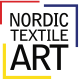 Membership newsletter from Nordic Textile Art September 2015DEAR NTA MEMBER – LET’S MEET IN BERGEN!It is time to reserve your place at the Nordic Textile Meet in Bergen!The Textile Meet will be held at Kunst og designhøyskolen in Bergen. Days filled with textile meetings and interesting lectures by Nordic artists. There will also be excursions by bus where we will see exhibitions, visit workshops and interesting factories. All participants will be given the opportunity to present themselves and their art. We will also be able to enjoy the beautiful Norwegian nature.Please reserve! Nordic Textile Meet in Norway 31/3-3/4 2016. The main title for the project is The Value of Textile Art. A theme that was highlighted in Finland and that will now have a follow-up in Norway with Added Values. Textile Network, it is important that you as a member present yourself and your art in our Textile Network, send us your presentation at web@nordictextileart.net. See instructions at www.nordictextileart.net.Member pages. When you as a member havev logged on to our member pages you are welcome to update your contact information http://www.nordictextileart.net/your-page/ your account. We have chosen to only show name and email after that each of us can choose what information we want to share.NTA Gallery is the virtual gallery of Nordic Textile Art where we want to show new, exciting textile art. If you are interested in exhibiting please go to ntagallery.nordictextileart.net and apply. Kind regards from the entire board of NTA via chairwoman Elisabeth Brenner Remberg and treasurer and membership responsible Anna Segelman. Sept 2015.